	TransAct Email: admin@transact2close.com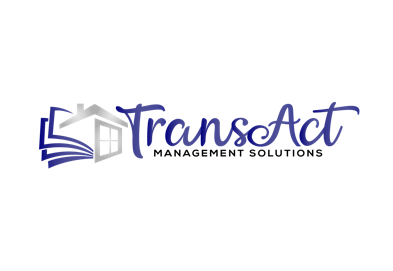 						Phone: 832-263-8850Agent Name: Property Address:  Effective Date on Contract: Buyer #1 Name:  Buyer #1 Email Address:  Buyer #1 Contact Number:  Buyer #2 Name:  Buyer #2 Email Address:  Buyer #2 Contact Number:  Are Buyer #1 and Buyer #2 Married, Divorced, Seperated:  Is property vacant? : Lender Name: Lender Company Name: Lender Email Address: Lender Contact Number: Title Company Name: Title Company Escrow Officer:  Title Company Contact Info: Cooperating Agent Name: Cooperating Agent Company: Cooperating Agent Email: Cooperating Agent Phone: Commission Percentage to Listing Agent (ie: 3%): Commission Percentage to Buyers Agent: Is there a referral to paid out?: Additional Information and Notes: Please see our Privacy Statement in our contract agreement to see how we protect your information.Please return via email to admin@transact2close.com DISCLOSURE: By completing this form and delivering your contract, you are hereby hiring TransAct Management Solutions, LLC. to begin processing and working your transaction.  You give permission to contact all parties on your behalf and allow our fee for services to be collected on CDA from Title company upon day of closing.  All fees due on file no less than 2 days from closing date before a late fee will be applied. As always, we are looking forward to a wonderful transaction and experience for all.